Sila sertakan / Please attach: 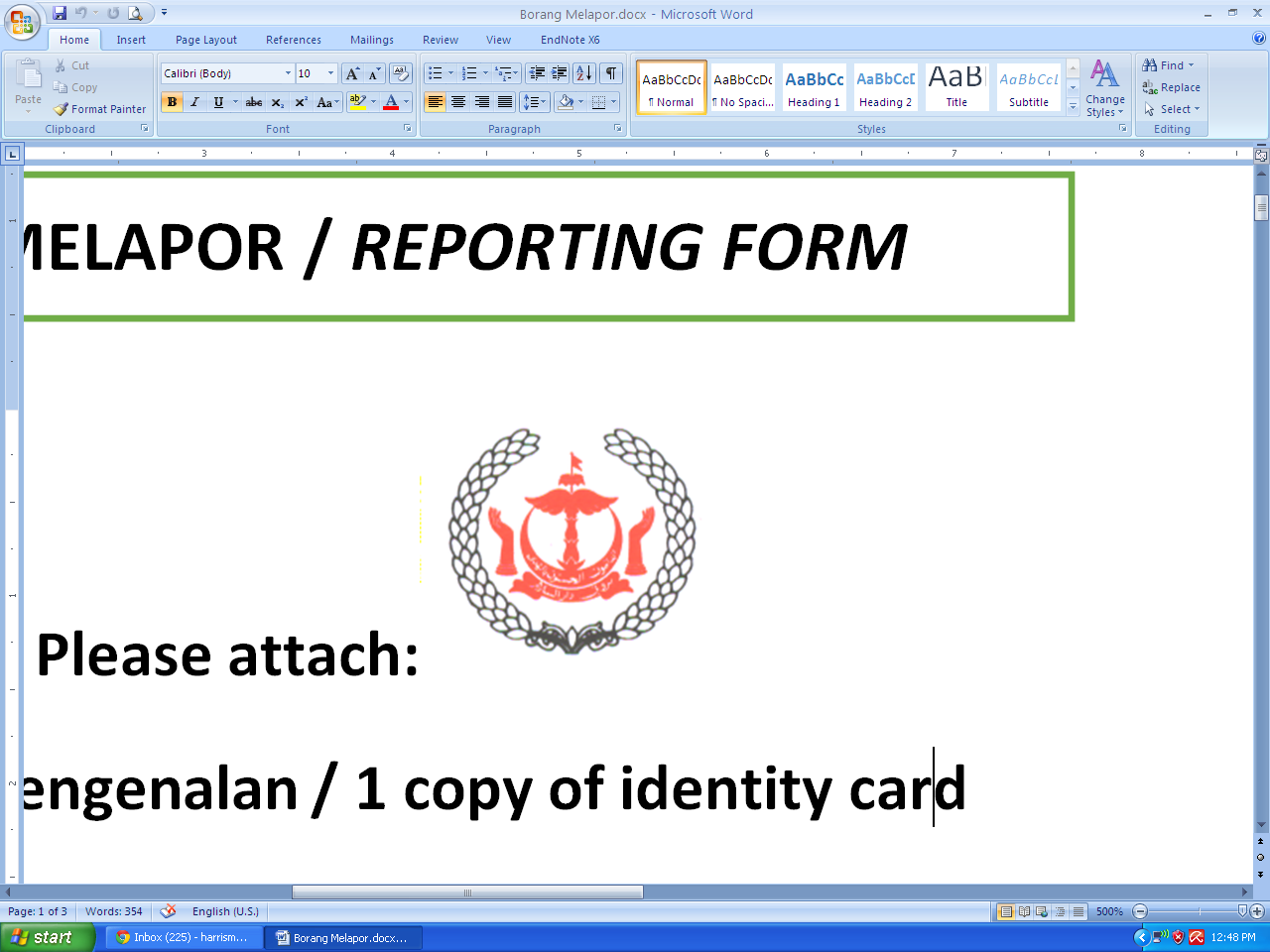 1 salinan Kad Pengenalan / 1 copy of identity card1 salinan pasport / 1 copy of passport1 salinan surat pengesahan Universiti atau Institusi (Tempatan atau/dan Luar Negara) / 1 copy of offer letter from University or Institution (Local or/and Overseas)BAHAGIAN I / SECTION I BUTIR PERIBADI / PERSONAL PARTICULARS:Sila gunakan huruf besar / Please use block lettersBAHAGIAN II / SECTION IIBUTIR MENGENAI PENGAJIAN / STUDY DETAILSPENGAKUAN / DECLARATION:Saya bersumpah dan mengaku bahawa butir-butir dalam borang melapor ini adalah benar. I declare that the particulars in this reporting form are true.……………………………………………………..					          …………………………………..       (Tandatangan / Signature)							    (Tarikh / Date)*** Sila lengkapkan borang ini  dan sertakan 1 keping gambar berukuran pasport; kembalikan kepada Ataci Pelajaran & Kebudayaan, Suruhanjaya Tinggi Negara Brunei Darussalam, No.2  Jalan Diplomatik 2/5, Presint 15, 62050 Putrajaya. Telefon : 03-8888 7777/8888 9898 Fax : 03-8888 6666/ 8888 7171NAMA PENUH (seperti yang terdapat dalam pasport)FULL NAME (as shown in the passport) NAMA PENUH (seperti yang terdapat dalam pasport)FULL NAME (as shown in the passport) ALAMAT (di Malaysia) /ADDRESS (in Malaysia) :TELEFON /TELEPHONE (Malaysia) :ALAMAT (di Malaysia) /ADDRESS (in Malaysia) :TELEFON /TELEPHONE (Brunei) :TARIKH LAHIR /Date of Birth :TEMPAT LAHIR /Place of Birth :KERAKYATAN /CITIZENSHIP :BILANGAN PASSPORT / PASSPORT NUMBER :BILANGAN SIJIL KERAKYATAN /CITIZENSHIP CERTIFICATE NUMBER :TARIKH MANSUH PASPORT /PASSPORT EXPIRY DATE :BILANGAN KAD PENGENALAN BRUNEI/BRUNEI IDENTITY CARD NUMBER :WARNA KAD PENGENALAN:IDENTITY CARD COLOUR :BILANGAN KAD MATRIX /MATRIX CARD NUMBER :EMEL /E-MAIL :JANTINA / SEX :NAMA PENJAGA /GUARDIAN NAME :ALAMAT PENJAGA (di Brunei) /GUARDIAN ADDRESS (in Brunei) :TELEFON PENJAGA (senang untuk dihubungi /GUARDIAN NAME (easy to be contacted) :SILA NYATAKAN JENIS PENGANUGERAHAN YANG DIBERIKANSTATE THE TYPE OF EDUCATION AWARDS GIVEN :(Contoh: Biasiswa dibawah skim Kementerian Pendidikan, DANA, BAS, JPI, SEP, SAP, COP, Internship luar Negara, LDP, Persendirian / e.g : MOE Scholarship, DANA, BAS, JPI, SEP, SAP, COP, Overseas Internship, In-service training, Private)SILA NYATAKAN JENIS PENGANUGERAHAN YANG DIBERIKANSTATE THE TYPE OF EDUCATION AWARDS GIVEN :(Contoh: Biasiswa dibawah skim Kementerian Pendidikan, DANA, BAS, JPI, SEP, SAP, COP, Internship luar Negara, LDP, Persendirian / e.g : MOE Scholarship, DANA, BAS, JPI, SEP, SAP, COP, Overseas Internship, In-service training, Private)NAMA UNIVERSITI ATAU INSTITUSI /NAME OF UNIVERSITY OR INSTITUTION :ALAMAT PENUH /FULL ADDRESS :TELEFON (Universiti atau kolej) /TELEPHONE (University or college) :NAMA KURSUS, LATIHAN ATAU PROGRAMNAME OF COURSE, TRAINING OR PROGRAMME :TARIKH MULA / DATE OF COMMENCEMENT :TARIKH TAMAT / COMPLETION DATE :TEMPOH BELAJAR /DURATION :NAMA JAWATAN (Contoh: Pelajar atau nama pekerjaan bagi pelajar LDP)NAME OF POST (e.g : Pelajar atau Employment Name for LDP student)NAMA DAN ALAMAT MAJIKAN (Bagi pelajar LDP sahaja) /NAME AND ADDRESS OF EMPLOYER (For LDP students only)NAMA DAN ALAMAT MAJIKAN (Bagi pelajar LDP sahaja) /NAME AND ADDRESS OF EMPLOYER (For LDP students only)